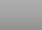 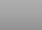 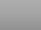 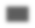 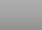 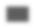 Sign and Date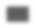 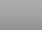 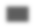 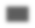 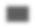                                                                    INFORMATION FOR MONITORING PURPOSESThe following information is requested by the Federal Government for certain types of loans related to water or sewer in order to monitor the utility provider’s compliance with Civil Rights laws. You are not required to furnish this information, but are encouraged to do so. The law provides that a utility provider may not discriminate on the basis of this information, or on whether you choose to furnish it. If you furnish the information, please provide both ethnicity and race. For race, you may check more than one designation. If you do not furnish ethnicity, race, or sex, under Federal regulations, this utility provider is required to note the information on the basis of visual observation or surname. If you do not wish to furnish the information, pleasecheck the box below.APPLICANT:						CO-APPLICANT:  I do not wish to provide this information		  I do not wish to provide this informationEthnicity:                                                                                      Ethnicity:   Hispanic	     non-Hispanic			   Hispanic	    non-HispanicRace:                                                                                           Race:   American Indian or       Asian			   American Indian or       Asian      Alaska Native					      Alaska Native   Black or		         White			   Black or		         White      African American					       African American  Native Hawaiian or         Some Other		  Native Hawaiian or         Some Other     Pacific Islander		 Race			      Pacific Islander		 RaceSex:                                                                                               Sex:   Male	   Female				   Male	   Female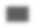 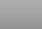 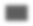 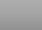 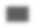 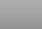 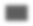 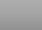 City of DanielsvilleUtility Service ApplicationCity of DanielsvilleUtility Service ApplicationP.O. BOX 339P.O. BOX 339DANIELSVILLE, GA 30633DANIELSVILLE, GA 30633PH: (706) 795-2189FAX (888) 295-1935Account:              -                   -                  Residential Applicants Contact InformationResidential Applicants Contact InformationResidential Applicants Contact InformationResidential Applicants Contact InformationResidential Applicants Contact InformationResidential Applicants Contact InformationResidential Applicants Contact InformationResidential Applicants Contact InformationResidential Applicants Contact InformationApplicantApplicantApplicantApplicantApplicantApplicantApplicantApplicantApplicantLASTFIRSTM.I.DOBSOCIAL SECURITY #Contacts InfoContacts InfoContacts InfoContacts InfoContacts InfoContacts InfoContacts InfoContacts InfoContacts InfoHome:Work:Mobile:Co-ApplicantCo-ApplicantCo-ApplicantCo-ApplicantCo-ApplicantCo-ApplicantCo-ApplicantCo-ApplicantCo-ApplicantLASTFIRSTM.I.DOBDRIVERS LIC#LICENSE STATEContacts InfoContacts InfoContacts InfoContacts InfoContacts InfoContacts InfoContacts InfoContacts InfoContacts InfoHome:Work:Mobile:Mailing AddressMailing AddressMailing AddressMailing AddressMailing AddressMailing AddressMailing AddressMailing AddressMailing AddressStreet/P.O. BoxApt/Unit #CityStateZipBusiness Applicant's Contact InformationBusiness Applicant's Contact InformationBusiness Applicant's Contact InformationBusiness Applicant's Contact InformationBusiness Applicant's Contact InformationBusiness Applicant's Contact InformationBusiness Applicant's Contact InformationBusiness Applicant's Contact InformationBusiness Applicant's Contact InformationBusiness Applicant's Contact InformationBusinessBusinessBusinessBusinessBusinessBusinessBusinessBusinessBusinessBusinessBusiness NameF.I.D #ApplicantApplicantApplicantApplicantApplicantApplicantApplicantApplicantApplicantApplicantLASTFIRSTM.I.DOBDRIVERS LIC#LICENSE STATEMailing AddressMailing AddressMailing AddressMailing AddressMailing AddressMailing AddressMailing AddressMailing AddressMailing AddressMailing AddressStreet/P.O. BoxApt/Unit #CityStateZipContacts InfoContacts InfoContacts InfoContacts InfoContacts InfoContacts InfoContacts InfoContacts InfoContacts InfoContacts InfoHome:Work:Mobile:Emergency Contact InformationContact 1LAST	FIRST	M.I.	RELATIONSHIPAddressStreet/P.O. Box	Apt/Unit #City	State	Zip	Phone #Service Location DetailsService Location DetailsService Location DetailsService Location DetailsService Location DetailsService Location DetailsService Location DetailsService Location DetailsService Location DetailsService Location DetailsAddressAddressAddressAddressAddressAddressAddressAddressAddressAddressStreet/P.O. BoxApt/Unit #Inside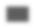 OutsideCityStateZipZipLocated Inside or Outside City LimitsLocated Inside or Outside City LimitsLocated Inside or Outside City LimitsService Connection Date:	/	/	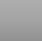 I am the Property OwnerI am the Property OwnerI am Renting the PropertyI am Renting the PropertyIf renting please complete the followinginformation and a "Danielsville Water Indemnification Agreement"If renting please complete the followinginformation and a "Danielsville Water Indemnification Agreement"If renting please complete the followinginformation and a "Danielsville Water Indemnification Agreement"Property Owner InfoProperty Owner InfoProperty Owner InfoProperty Owner InfoProperty Owner InfoProperty Owner InfoProperty Owner InfoProperty Owner InfoProperty Owner InfoProperty Owner InfoLASTFIRSTM.I.Phone #AddressAddressAddressAddressAddressAddressAddressAddressAddressAddressStreet/P.O. BoxApt/Unit #CityStateZipServices to be ConnectedServices to be ConnectedServices to be ConnectedServices to be ConnectedServices to be ConnectedServices to be ConnectedServices to be ConnectedServices to be ConnectedServices to be ConnectedServices to be ConnectedWATER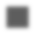 SEWER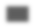 GARBAGE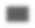 *Cart or Dumpster**Cart or Dumpster*SERVLINEEnroll in Auto DraftEnroll in E-Bill (Email Billing)Checking/Savings	Credit/Debit CardEmail:Yes/NoRequired Deposit & Connection FeesPayment MethodDeposit	Connection Total CostFee	of Fees$100.00	$75.00	$175.00Cash	Credit Card	Check #:	/	/			/	/	Applicant Signature	Date	Co-Applicant Signature	DatePlease list all Eligible Registered Voters in the HouseholdPlease list all Eligible Registered Voters in the HouseholdPlease list all Eligible Registered Voters in the HouseholdPlease list all Eligible Registered Voters in the HouseholdPlease list all Eligible Registered Voters in the HouseholdPlease list all Eligible Registered Voters in the HouseholdFirstLastDOBFirstLastDOBFirstLastDOBFirstLastDOBFirstLastDOBFirstLastDOBFirstLastDOBFirstLastDOB Would you like to receive SMS text messages from the City of Danielsville                               Yes, send me                    No, do not send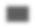  To notify you of alerts and/or helpful information? You can opt out at any time                     sms text messages      sms text messages                  OFFICE USE ONLYOFFICE USE ONLYOFFICE USE ONLYOFFICE USE ONLYOFFICE USE ONLYOFFICE USE ONLYReceived By:Service Performed By:Date: Date:Received By:Service Performed By:Date: Date:Current Meter Reading at time of Connection:Type of Meter:	Manual Read	Radio Read	*Copy of Applicants License*If trash is Chosen complete information belowWaste Pro Refused 	Was Garbage Prorated in FMS: Yes / No	Percent of ProrationCurrent Meter Reading at time of Connection:Type of Meter:	Manual Read	Radio Read	*Copy of Applicants License*If trash is Chosen complete information belowWaste Pro Refused 	Was Garbage Prorated in FMS: Yes / No	Percent of ProrationCurrent Meter Reading at time of Connection:Type of Meter:	Manual Read	Radio Read	*Copy of Applicants License*If trash is Chosen complete information belowWaste Pro Refused 	Was Garbage Prorated in FMS: Yes / No	Percent of ProrationCurrent Meter Reading at time of Connection:Type of Meter:	Manual Read	Radio Read	*Copy of Applicants License*If trash is Chosen complete information belowWaste Pro Refused 	Was Garbage Prorated in FMS: Yes / No	Percent of ProrationCurrent Meter Reading at time of Connection:Type of Meter:	Manual Read	Radio Read	*Copy of Applicants License*If trash is Chosen complete information belowWaste Pro Refused 	Was Garbage Prorated in FMS: Yes / No	Percent of Proration%Email Sent Wastepro: Signed up for Servline:Yes / NoYes / Refused         Date:**Attach Email to Application****Attach Email to Application**NOTES:NOTES:NOTES:NOTES:NOTES:NOTES: